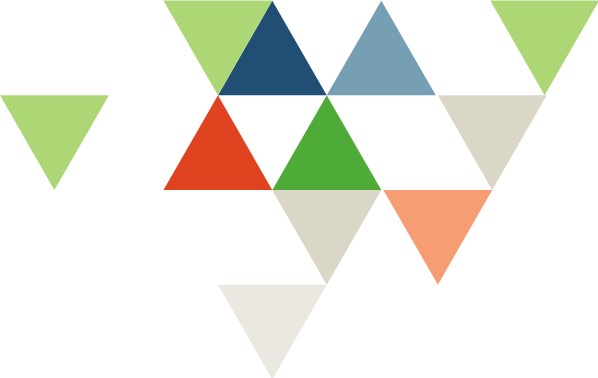 Impact Lab Learning Network
August 2018 | Find Your FocusManaging DistractionsMatch your distraction management strategy to the source of those distractionsManage Up and DownMatch your distraction management strategy to the source of those distractionsOthersSelfEnvironmentSchedule check ins (and divert mid-term interruptions to those events)Clear the deck (put everything you’re not working outside your field of vision)Self-advocate (remote working policies, flex time, etc.)Office hours (e.g., schedule when people can interrupt you)I’m not doing that right now (write it on a sticky note; use it as a mantra)Ask for help (turn your sources of distraction into fellow problem solvers)Manage up (see below)Manage energy (as/more important than managing time)Quiet areas/ times (or some good noise-cancelling headphones)StrategiesExamplesGet approvalTake the initiative Share your imperatives with your supervisorIncorporate their input and finalizeImperatives as structureUse your imperatives as the structure for supervisor and team check-ins and reportsReference your imperatives during staff meetings and connect the dotsEvery time you do this, you are reaffirming your focus and modeling a more focused approach to the workEducate up and downDon’t assume that others understand the implications of what they ask of youFind appropriate ways to let others see behind the scenesKeep your imperatives handy and pull them out when needed (“Here are my imperatives for this quarter. Can you help me understand how this new task fits in?”)Ask specifically for what you need to do the jobPresent the problem along with a possible solutionKnow your audienceCommunicate up the chain using the method and frequency your audience prefersTalk about your imperatives in the context of their needs and interests (i.e., how focusing on your imperatives benefits what they care about)Feed the beastPeople are people – get to know their unique preferences and quirks Pay special attention to what makes your supervisor nervous or stressed out and get ahead of itIf the relationship is right, just ask: how do I best manage up with you? 